ОБЩИНСКИ  СЪВЕТ  - КАРЛОВО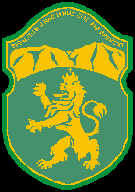 Н А Р Е  Д Б АЗА ОПРЕДЕЛЯНЕТО И АДМИНИСТРИРАНЕТО НА МЕСТНИТЕ ТАКСИ  И ЦЕНИ НА УСЛУГИ НА ТЕРИТОРИЯТА НА ОБЩИНА КАРЛОВОНаредбата  е  приета  с  Решение № 740, взето с протокол № 33 от 24.02.2022 г. на  Общински  съвет  -  Карловo; Изменена и допълнена с Решение № 756/15.03.2022 г.; Решение № 761/31.03.2022 г.; Решение № 833/26.05.2022 г.; Решение № 895/28.07.2022 г.Решение № 1174/23.03.2023 г. Решение №1254/25.05.2023 г.КАРЛОВО  - 2022 г.ГЛАВА   ПЪРВАОБЩИ   ПОЛОЖЕНИЯРАЗДЕЛ ІОПРЕДЕЛЯНЕ НА РАЗМЕРА НА ОБЩИНСКИТЕ ТАКСИ  И ЦЕНИ НА УСЛУГИЧл. 1. С тази Наредба се уреждат отношенията, свързани с определянето и администрирането на местните такси и цени,предоставяни на физически и юридически лица услуги на територията на община Карлово, реда и срока на тяхното събиране.  Чл. 2. (1) На територията на община Карлово се събират следните местни такси: за битови отпадъци;за ползване на пазари, тържища, панаири, тротоари, площади, улични платна;за ползване на детски ясли, детски градини, специализирани институции за предоставяне на социални услуги, общежития и други общински социални услуги;за административни услуги;за технически услуги;за откупуване на гробни места;за притежаване на куче;за притежаване на пътни превозни средства с животинска тяга;други местни такси, определени със закон. (2) За всички услуги и права предоставяни от общината, с изключение на тези  по ал.1, Общинският съвет определя цена. (3) Не се определят и събират цени на общински услуги, предназначени за всеобщо ползване. 	Чл. 3. (1) Размерът на местните такси, цените на услугите и правата се определя в български лева. Местните такси и цените на услуги и права са пропорционални на извършените разходи за тяхното  изпълнение и се заплащат  в брой в касата на общината или по банков път  в сроковете и по реда на Закона за местните данъци и такси и тази наредба  (2) Местните такси и цените на услугите се заплащат предварително или едновременно с предоставяне на услугите, с изключение на тези, за които с нормативен акт е предвидено друго.           Чл. 4. (1) Размерът на местните такси и цени на услуги и права, предоставяни от общината, се определя въз основа на необходимите материално- технически и административни разходи по предоставяне на услугата и при спазване на следните принципи:възстановяване на пълните разходи на общината по предоставяне на услугата;създаване на условия за разширяване на предлаганите услуги и повишаване на  тяхното качество;постигане на по-голяма справедливост при определяне и заплащане на местните такси;  	           (2) За услуга, при която дейностите могат да се разграничат една от друга, се определя отделна такса за всяка от дейностите.		(3) Средствата, събрани от таксата за битови отпадъци и таксата за детски градини, не могат да се използват за други разходи.	Чл. 5. (1) Пълните разходи на общината по предоставяне на определена услуга включват:преките и непреките трудови разходи (работна заплата, допълнителни плащания, здравни, пенсионни и осигурителни вноски );материални, режийни и други непреки разходи (доставки на материали и услуги, застраховки, командировъчни и наеми);разходи за управление и контрол; инвестиционни разходи.		(2)  Пълните разходи се определят при спазване изискванията на Закона за счетоводството и други актове по неговото прилагане.	Чл. 6. (1) Размерът на таксата може да не възстановява пълните разходи на общината по предоставянето на определена услуга, когато Общинският съвет реши, че това се налага за защита на обществения интерес. 		(2) Общинският съвет може да освобождава хора с увреждания и други категории граждани изцяло или частично от заплащане на отделни видове такси и услуги		(3) В случай на освобождаване от такси по решение на Общинския съвет, разходите по предоставяне на услугата са за сметка на общинските приходи .  		(4) Конкретният размер на облекченията се определя ежегодно с приемането на бюджета		(5) Не се допуска разликата между разходите и размера на таксите да е за сметка на споделени данъци, допълваща субсидия, целеви субсидии, заеми и други трансфери от републиканския бюджет.		(6) Размерът на таксата може и да не възстановява пълните разходи на Общината по предоставянето на определена услуга, когато Общинският съвет реши, че това се налага за защита на обществения интерес, като в този случай разликата между разходите и размера на таксата е за сметка на общинските приходи.	Чл. 7. (1)  Лицата, неползващи услугата през съответната година или определен период от нея, могат да бъдат освободени напълно или частично от заплащане на съответната такса по ред определен с тази Наредба.		(2)  В случаите на ал. 1 тези лица предварително представят в общинската администрация документ, удостоверяващ неползването на услугата.	Чл. 8.  Мястото за изпълнение на конкретния вид услуга или предоставяне на право от общината, сроковете за изпълнение, както и необходимите за това документи, се определят със заповед на Кмета на общината (ако същите не са определени с друг нормативен акт).	Чл. 9. (1) Услугите и правата, предоставяни от общината в зависимост от сроковете за извършване и видът им, могат да бъдат: обикновени;бързи – когато процедурата по извършване на услугата или предоставяне на правото позволява съкращаване на срока на обикновената услуга с не по - малко от 50 на сто;експресни – когато  процедурата по извършване на услугата или предоставяне на правото позволява изпълнението им за 24 (двадесет и четири)  часа, от регистриране на  искането.		(2) Сроковете за извършване на услугите и предоставянето на права започват да текат от деня на подаване на необходимите документи и заплащане цената на съответния вид услуга. 		(3) В настоящата Наредба са посочени цените на обикновени услуги и предоставени права. 		(4) Бързата услуга се заплаща с 50 на сто увеличение спрямо цената на обикновената услуга. 		(5)  Община Карлово предоставя комплексни услуги на граждани, еднолични търговци и юридически лица.                          1. Комплексните услуги се състоят  от отделни услуги, издавани от една или повече административни структури;                         2. Срокът за изпълнение на комплексните услуги се определя, както следва:                         а) когато изпълнението на комплексната услуга изисква последователно изпълнение на отделните услуги, срокът се определя от сборът на времената за изпълнение на всяка услуга;                         б)   когато изпълнението на комплексната услуга не изисква последователно изпълнение на отделните услуги, срокът за изпълнение се определя от услугата с най-дълъг срок на изпълнение;                         3. Цената на комплексната услуга се определя като сбор от таксите (цените на отделните услуги ) , определени за отделните администрации, включително и цената на куриерската услуга, ако се  ползва такава;                          4.  Комплексните услуги се заплащат на касата на Община Карлово в Центъра за административно обслужване и служебно се превеждат по сметките на конкретните изпълнители на всяка конкретна услуга.       Чл. 10.(1) Местните такси и цени на услуги се събират от общинската  администрация в “Приходна каса” (Гише № 7), находяща се в Център за административно обслужване на граждани, ул. “Петко Събев” № 1.		(2) Административните звена, които събират приходите от таксите и цените на предоставените права и услуги, се определят със заповед на Кмета на Общината.		(3) Приходите по ал.1 постъпват в общинския бюджет.		(4) Установяването, обезпечаването и събирането на местните такси се извършват по реда на чл.4, ал.1-5 от Закона за местните данъци и такси.Обжалването на свързаните с тях актове се извършва по същия ред.		(5) Когато на общински орган е възложено да извършва действие или да издава документ, за което е предвидена държавна такса, събраната такса постъпва в приход на общинския бюджет.РАЗДЕЛ ІІПРОМЕНИ В РАЗМЕРА НА МЕСТНИТЕ ТАКСИ И ЦЕНИ НА УСЛУГИТЕ	Чл. 11.(1) Промяна на размера на местните такси, цените на услугите и определянето на цени на нови услуги се извършва с Решение на Общински съвет. 	             (2) Кметът на общината или общински съветник представя пред Общински съвет мотивирано предложение за изменение размера на действащите местни такси и цени на услуги и права, предоставяни от Община Карлово, както и въвеждане на нови услуги, респективно цени.	Чл. 12. (1) Кметът на общината внася в Общинския съвет анализ на прилаганите такси и цени на услуги не по-малко от веднъж годишно и/или при промяна размера на таксите и цените. 	             (2)  Анализът по ал.1 задължително съдържа: оценка доколко съществуващите такси и цени отразяват измененията в разходите или пазарната цена;оценка на потребностите от предоставяне на услугите;информация за привлечени средства от проекти, донорски програми, дарения и завещания;препоръки за подобряване на администрирането на таксите. 	Чл. 13. Общинската администрация поддържа данни за: услугите и дейностите, за които има определени такси и цени;ползвателите на предоставената услуга;изключенията от общата политика (преференции);използваната информация при определяне на такси и цени и конкретната  методика ( методики ), използвани за определяне на размера им;събраните средства от всяка потребителска такса и/или цена на услуга, както и задълженията на ползвателите по видове такси и услуги. РАЗДЕЛ ІІIРазсрочване или отсрочване на задължения за местни такси
Чл. 14.(1) По искане на длъжник на задължения за местни такси, установени с влязъл в сила акт, може да се разреши плащането на дължимите суми да се извърши изцяло до определен краен срок /отсрочване/ или може да се разреши плащането на дължимите суми да става на части /разсрочване/ съгласно одобрен погасителен план.	            (2) Отсрочването или разсрочването се допуска, когато се установи, че паричните средства и текущите постъпления на длъжника не са достатъчни за погасяване на установеното задължение, с който обстоятелства са установяват с декларация за семейно и имуществено състояние и други документи, установяващи доходи и имотно състояние на длъжника.	            (3) Отсрочване или разсрочване не се разрешава по отношение на търговец, за когото е взето решение за прекратяване с ликвидация или за когото е открито производство по несъстоятелност.	            (4) Разрешение за отсрочване или разсрочване се издава от:                         1. Кмета на Община Карлово – задължения за местни такси до 30 000 лв. и при условие, че разсрочване или отсрочване се иска до една година от датата на издаване на разрешението.	              2. Кмета на Община Карлово след решение на Общински съвет Карлово – за задължения за местни такси над 30 000 лв. или ако се иска разсрочване или отсрочване за срок над една година.	            (5) По направеното искане за отсрочване или разсрочване компетентният орган се произнася, като взема в предвид:	            1. представените доказателства;	            2. размера на задължението;	            3. други специфични особености, имащи значение за вземане на решение.	            (6)  С разрешението се определят крайния срок, погасителните вноски и други условия, в т.ч. и последиците от неспазването им.ГЛАВА ВТОРАМЕСТНИ ТАКСИРАЗДЕЛ ІТАКСА ЗА БИТОВИ ОТПАДЪЦИ	Чл.15. Таксата се заплаща за услугите по събирането, извозването и обезвреждането в депа или други съоръжения на битовите отпадъци, както и за поддържането на чистотата на териториите за обществено ползване в населените места. Размерът на таксата се определя за всяка услуга поотделно - сметосъбиране и сметоизвозване; обезвреждане на битовите отпадъци в депа или други съоръжения; чистота на териториите за обществено ползване. 	Чл. 16. (1)  За   имоти,  намиращи   се   извън  районите, в  които  общината  е организирала  събиране  и   извозване  на  битови   отпадъци,  се   събира   такса   за ползване  на  депо  за  битови  отпадъци  и  (или)  за  поддържането  на чистотата на териториите за обществено ползване. 		  (2)  Границите на районите и видът на предлаганите услуги по  чл. 15 в съответния район, графиците и честотата на сметоизвозване се определят със заповед на Кмета на общината и се обявяват публично до 31 октомври на предходната година.   	Чл. 17. Таксата се заплаща от: собственика на имота;ползвателя – при учредено вещно право на ползване;концесионера – при предоставяне на особено право на ползване – концесия. 	Чл. 18. Таксата се определя в годишен размер за всяко населено място с решение на Общинския съвет въз основа на одобрена план-сметка за всяка дейност, включваща необходимите разходи за: осигуряване на съдове за съхраняване на битовите отпадъци -контейнери, кофи и други;събиране на битовите отпадъци и транспортирането им до депата или други инсталации и съоръжения за обезвреждането им; проучване, проектиране, изграждане, поддържане, експлоатация, закриване и мониторинг на депата за битови отпадъци или други инсталации или съоръжения за обезвреждане на битови отпадъци, включително отчисленията по чл. 60 и чл. 64 от Закона за управление  на отпадъците;поддържане на чистотата на уличните платна, площадите, алеите, парковите и другите територии от населените места, предназначени за обществено ползване.	Чл. 19. (1) Размерът на таксите се определя  в левове според количеството на битовите отпадъци.                       		   (2) Когато не може да се установи количеството на битовите отпадъци по ал.1, размерът на таксата се определя в левове:         за жилищни и вилни имоти на граждани – пропорционално върху данъчната оценка на имота;за жилищни и нежилищни имоти на предприятия –   според количеството на битовите отпадъци, а когато не може да се определи количеството на битовите  отпадъци, размера на таксата се определя пропорционално на основа, определена по реда на чл. 21 от Закона за местните данъци и такси.                                               За общинските и държавни училища на територията на община Карлово таксата за битови отпадъци се определя на база брой ученици в съответното учебно заведение – 1,46 лв. на ученик годишно или чрез заявени съдове за битови отпадъци.  Броят  на учениците се определя към 01 януари на текущата година съгласно информационната система на Министерството на образованието и науката „Админ М”.		(3)  При определяне размера на таксата в зависимост от количеството на битовите отпадъци се включват разходите по чл.18, т.1, 2 и 3 от настоящата наредба.		(4) Таксата за поддържане на чистотата на териториите за обществено ползване в населените места се определя в левове пропорционално върху данъчната оценка на имотите на гражданите, съответно на основа определена по реда на чл. 21 от ЗМДТ  на предприятията.		(5) Когато таксата се определя според количеството на битовите отпадъци, данъчно задължените лица подават декларация в данъчна служба при община Карлово  до 30 ноември на предходната година. За придобитите през годината имоти, декларацията се подава в 30-дневен срок от датата на  придобиването им.При промяна отчетната стойност на имот, декларацията се подава едновременно с декларацията за промяна.		(6)  В декларацията се посочват видът и броят на съдовете за извозване на битови отпадъци, които ще се използват през годината, съобразно, обявената от Общинската администрация честота на извозване на битовите отпадъци.		(7) Когато лицето не е подало декларацията в срок, декларирало е по-малко от необходимия му брой от съответния вид съдове за битови отпадъци или не изхвърля битовите отпадъци в определените за целта съдове, то заплаща годишната такса върху данъчната оценка. От размера на дължимата годишна такса се приспада платената част, като върху разликата се дължат лихви, съгласно сроковете за плащане.            		(8)   За общински или държавни имоти, ползвани или наети от други лица, таксата се заплаща от общината, съответно държавата за сметка на наемателя, съответно ползвателя. В случаите по чл.11, ал.5 от Закона за местните данъци и такси, данъчно задължено е лицето на което имотът е предоставен за управление.		(9) Таксата се събира от служителите в отдел ”Местни данъци и такси” в  общинската администрация.		(10) Общински съвет определя такса за битови отпадъци до 31 декември на предходната година. Когато общинският съвет не е взел решение, с което да определя размерът на таксата за битови отпадъци, от всеки длъжник се събира такса в размер на абсолютната стойност от предходната година.		(11)  Таксата се заплаща в сроковете по чл. 28, ал. 1 от Закона за местните данъци и такси.		(12) На предплатилите по чл. 28, ал. 1 от Закона за местните данъци и такси за цялата година се прави отстъпка 5 на сто.	Чл. 21. (1) За  новопридобити  имоти  таксата  се  дължи от началото на месеца, следващ месеца на придобиване на имота. 		 (2) Когато ползването е започнало преди окончателното завършване на сградата, таксата се дължи от началото на месеца, следващ месеца, през който ползването е започнало. 		 (3) За сгради, подлежащи на събаряне, таксата се дължи включително за месеца,през който е преустановено ползването. 		 (4) Таксата не се събира, когато общината не предоставя услугата и не извършва разходи по чл.18 т.1, 2 и 3 от настоящата наредба, или ако имотът не се ползва през цялата година и е подадена декларация по образец от собственика или ползвателя до края на предходната година в общината по местонахождението на имота		 (5)  Такса не се събира за имотите, които няма да се ползват през цялата година и е подадена декларация за това в отдел “Местни данъци и такси” по местонахождението им от собственика или ползвателя до края на предходната година.		 (6) В случаите, когато в имота, деклариран като неползван, след проверка на органите на общинската администрация се установят декларирани неверни данни за имота се дължи пълния годишен размер на таксата за сметосъбиране и сметоизвозване, ведно с лихвите за просрочие и на нарушителя се налага глоба/ имуществена санкция по чл. 123, ал. 3 от Закона за местните данъци и такси.		(7) За имот, който е основно жилище на лице с намалена работоспособност от 50 до 100 на сто, таксата за битови отпадъци се дължи с 25 на сто намаление от лицата.Лицата предявяват правото си на ползване на облекчение по този член чрез данъчна декларация, която подават в срока по чл. 14, ал. 1 от Закона за местните данъци и такси. Към декларацията прилагат копие от решението на ТЕЛК.		(8)  За имот, който е основно жилище на лице, ползващо социална помощ, таксата за битови отпадъци се дължи с 25 на сто намаление от лицата.Лицата предявяват правото си на ползване на облекчение по този член чрез предоставяне на Удостоверение от Дирекция „Социално подпомагане” гр. Карлово. 		(9)  Общината уведомява задължените лицата за дължимите от тях ТБО за съответния период общо и по видове услуги по чл. 62 от ЗМДТ, както и за сроковете за плащане, до 1 март на съответната година.	Чл. 22. (1) Освобождават се от такса битови отпадъци училища, детски градини, детски ясли, кооперации на хора с увреждания, читалища, музеи, Центрове за настаняване от семеен тип, Центрове за обществена подкрепа, Домове за възрастни хора с умствено изоставане, Защитени жилища и Дневни центрове за деца с увреждания, молитвени домове, туристически хижи и заслони, храмове и манастири, в които се извършва богослужебна дейност от законно регистрирани вероизповедания в страната, паркове, спортни игрища, площадки и други имоти за осъществяване на спортна дейност, болници за активно лечение и медицински центрове, собственост на болници за активно лечение.                      (2)  Освобождаването по ал. 1 на лицата, ползватели на молитвените домове, храмове и манастири, в които се извършва богослужебна дейност от законно регистрираните вероизповедания в страната, заедно с поземлените имоти, върху които са построени, е при условие, че имотите не се ползват със стопанска цел, несвързана с пряката им богослужебна дейност.РАЗДЕЛ ІІТАКСИ ЗА ПОЛЗВАНЕ НА ПАЗАРИ, ТЪРЖИЩА, ТРОТОАРИ, ПЛОЩАДИ, УЛИЧНИ ПЛАТНА, ПАНАИРИ И ТЕРЕНИ С ДРУГО ПРЕДНАЗНАЧЕНИЕ          Чл. 23. (1) Начинът на ползването на тротоари, площади, улични платна, върху които са организирани тържища, както и терени с друго предназначение, които са общинска собственост, се определя с Наредба за разполагане на преместваемите обекти за търговска и други обслужващи дейности и елементите на градското обзавеждане на територията на община Карлово и Наредба за реда за издаване на разрешение за поставяне на РИЕ върху недвижими имоти на община Карлово, приети с решения на Общинския съвет.	Чл. 24. (1) Таксата се заплаща за ползване на тротоари, площади, улични платна, места, върху които са организирани пазари (открити и покрити), тържища,панаири, както и терени с друго предназначение, които са общинска собственост. 		  (2) Таксата се заплаща от физическите и юридическите лица, ползващи услугата, в зависимост от зоната, в която се намират терените, посочени в ал.1. 		  (3)  Територията на гр. Карлово и селищата от общината се разделя на зони. Зоните се определят от Общинския съвет.  	Първа зона - територията в гр. Карлово, заключена между: от северозапад и север ул.”Криволак” и пл. “20 юли”, от запад - “Сопотската порта”, от юг  - ул. “Генерал Карцов”, от изток -   ул. “Генерал Гурко” и площад “20-ти юли”.	- всички спортни имоти на територията на общината.	- главни улични артерии на гр.Карлово - двустранно.ул. “Генерал Карцов”бул. “Освобождение”бул. “Теофан Райнов”ул. “Генерал Заимов”ул.  “Водопад”ул. “Ал. Стамболийски”	Втора зона: останалата част от територията на гр. Карлово и градовете в община Карлово.	Трета зона:   всички останали населени места в община Карлово.		(4) Таксите за ползване на тротоари, площади, улични платна, тържища както и терени с друго предназначение, се определят съгласно Приложение № 1 от тази наредба.		(5)  Таксите се заплащат в лева на кв. м. на ден или на месец.		(6) Таксите се плащат при издаване на разрешението за посочения в него период. 		(7)  При ползване на мястото повече от месец таксите се плащат месечно, до  25-то  число на текущия месец.		(8)  Невнесените в срок такси се събират с лихвите по Закона за лихвите върху данъци, такси и други подобни държавни вземания, доброволно или по реда на „ДОПК“.		(9)  При прекратяване на ползването на площите по ал.1,  на лицата не се връща заплатената такса за периода от прекратяването до крайния срок на издаденото разрешение за ползване. 		(10) При увеличаване на размера на ползваната площ се плаща допълнителна такса в размерите определени им в ал. 5,  а при намаляване  на ползваната  площ , платената такса не се  връща.   		(11) За ползване на общински терени за преместваеми съоръжения (павилиони, каравани и фургони) по чл. 56 от Закона за устройство на територията, предназначени за търговски и други обслужващи дейности се плаща такса на квадратен метър. 		(12) При ползване на терен общинска собственост за преместваеми съоръжения от хора с увреждания, те заплащат 50% от дължимата такса, определена с ал.4, след представяне на валидно експертно решение на ТЕЛК, НЕЛК, ЦТЕЛК, с което на лицето е определена трайно намалена работоспособност от 50 до 100 на сто, когато лицата лично упражняват дейността. Не се ползва преференция по тази алинея, когато на общинския терен се поставят маси за консумация (открито сервиране) и преместваеми съоръжения с кампаниен характер		(13) За ползване на пазари с цел търговия от производители и търговци на селскостопанска продукция, панаири и циркове таксата се определя съгласно Приложение № 1 от наредбата.		(14) Общинският орган, издал разрешението за ползване на място, може да го отнема, когато мястото не се ползва по предназначение, когато не се използва от лицето, на което е предоставено, или когато обществени нужди налагат това.		(15) За периода от месец ноември до месец март включително търговците, отговарящи на условията от т. 45 до т. 65 от Приложение 1 заплащат ½ от таксата.РАЗДЕЛ IIIТАКСИ ЗА  ДЕТСКИ КУХНИ, , СПЕЦИАЛИЗИРАНИ ИНСТИТУЦИИ ЗА ПРЕДОСТАВЯНЕ НА СОЦИАЛНИ УСЛУГИ, ЛАГЕРИ И ДРУГИ ОБЩИНСКИ СОЦИАЛНИ УСЛУГИ	Чл. 25. (Отм. с Решение № 761/31.03.2022 г. на Общински съвет – Карлово)	Чл. 26. (Отм. с Решение № 761/31.03.2022 г. на Общински съвет – Карлово)                  	Чл. 27. (Отм. с Решение № 761/31.03.2022 г. на Общински съвет – Карлово)	Чл. 28. (Отм. с Решение № 761/31.03.2022 г. на Общински съвет – Карлово)	Чл. 29. (Отм. с Решение № 761/31.03.2022 г. на Общински съвет – Карлово)	Чл. 30. (1)   Лицата, ползващи услуга в системата на домашен социален патронаж, заплащат месечна такса в размер на съответстващата реална издръжка на едно лице за съответния месец. Когато лицето ползва услугата за продължителност по-малко от един месец, таксата се изчислява пропорционално на брой хранодни през месеца..  	        (2) Облекчения се ползват в случаите:Таксата за ползване на социалната услуга „Домашен социален патронаж” е в размер на 60% от личния доход на лицето, но не повече от размера на реалната издръжка на едно лице.Ветераните от войните заплащат 30% от пенсията си съгласно чл. 4, т. 6 от Закона за ветераните от войните;Военноинвалиди, ползващи услугите на „Домашен социален патронаж” заплащат месечна такса в размер на 30% от размера на определената такса, съгласно чл.19, ал.2 от Закона за военноинвалидите и военнопострадалите. Не се събира такса от лица, които нямат лични доходи и спестявания.При смърт на самотни лица (без близки и роднини), ползващи социалната услуга „Домашен социален патронаж”, последната такса остава неплатена. Кметът на общината подготвя в края на всяка календарна година предложение до Общинския съвет за опрощаване на неплатените такси. Предложението се придружава от списък на починалите през годината лица и социална анкета, както и общия размер на таксите за опрощаване.Лицата сключили договор за предоставяне на собственост срещу задължение за издръжка и/или гледане, ползващи услугите на „Домашен социален патронаж”, заплащат месечна такса в размер на реалната издръжка.   		(3) В случаите по ал. 2 разликата между пълния размер на разходите по предоставянето на социалната услуга – Домашен социален патронаж, и размера на събраните такси е за сметка на бюджета на Общината		(4)  Реалната издръжка на едно лице включва месечните разходи за храна, постелен инвентар и облекло, перилни и хигиенни материали, транспортни разходи за разнасяне на храната, както и съответната част от общите разходи за електрическа и топлинна енергия, вода, канализация и битови отпадъци.		(5) Дължимата такса се удържа от личните доходи на лицето.		(6) Такса в размер на действителните разходи за издръжка на едно лице, ползващо услугите на Домашен социален патронаж, заплащат лицата, които имат сключен договор за предоставяне на собственост срещу задължение за издръжка и / или гледане. 		(7) Таксите по чл. 30 се начисляват и събират от длъжностните лица и се внасят в общинския бюджет до 25-то число на месеца, следващ месеца, за който се дължат.РАЗДЕЛ IVТАКСИ ЗА ТЕХНИЧЕСКИ УСЛУГИ	Чл. 31. Таксите се заплащат за техническите услуги, които се извършват от общината, и обхващат дейностите във връзка с устройство на територията, архитектурата, строителството, кадастъра, транспорта и общинската собственост в селищните и извънселищните територии. 	Чл. 32. Таксите за технически услуги се заплащат от физическите и юридическите лица, ползватели на услугата, при подаване на заявлението.   		Чл. 33. Освобождават се от такси за технически услуги държавните и общинските органи, организациите на бюджетна издръжка и Българският Червен кръст. 	Чл. 34. (1)  Размерът на таксите за технически услуги се определя съгласно чл.7, 8 и 9 от Закона за местните данъци и такси.		  (2) Размерът на таксите за услугите по ал.1 са съгласно Приложение № 3 от наредбата.		  (3) За извършване на бързи и експресни услуги, размерът на таксата и срока за извършване на услугата са съгласно Приложение № 3 от наредбата.	Чл. 35. По производства за настаняване под наем, се заплаща такса в размер съгласно Приложение № 3 от наредбата	Чл. 36. По производства за продажби, замени или учредяване на вещни права върху общински имоти се заплаща такса в размер съгласно Приложение № 3 от наредбата.	Чл. 37. За извършване на бързи технически услуги - за издаване на скица за урегулиран поземлен имот и презаверка на скица за урегулиран поземлен имот, размерът на таксата и срока за извършване на услугата са съгласно Приложение № 3 от наредбата.	Чл. 38.  Не се заплаща такса за технически услуги при:Допълване (поправки) на одобрен кадастрален план.Писмо до съда за издаване на изпълнителен лист за вземания по влязла в сила оценка;Настаняване и пренастаняване на граждани в общинско жилищеДаване на устни справки за кадастралното, регулационното и градоустройственото положение на недвижими имоти;Даване на предварителна информация по въпроси на техническото обслужване. Вписване в регистъра на протоколи за строителна площадка и строителна линия и ниво; Становище по чл.201 от Закона за устройство на територията;Вписване на сграда /вход/ в регистъра на етажната собственост и на промени в обстоятелстватаВписване на документ за собственост в имотен регистър /разписна книга/Вписване в регистър на Сдружения на собственици по реда на ЗУЕС.РАЗДЕЛ VТАКСИ ЗА АДМИНИСТРАТИВНИ УСЛУГИ           Чл. 39. (1) За извършени услуги по гражданското състояние се заплащат следните такси за:                       1. Издаване на удостоверение за раждане – дубликат;                       2. Издаване на удостоверение за сключен граждански брак – дубликат;                          3. Издаване на препис-извлечение от акт за смърт за втори и следващ път;                          4. Издаване на удостоверение за липса на съставен акт за гражданско състояние (акт за раждане, акт за смърт);                        5. Издаване на удостоверение за наследници;                        6. Издаване на удостоверение за семейно положение;                        7. Издаване на удостоверение за семейно положение, съпруг/а и деца;                        8. Издаване на удостоверение за съпруг/а и родствени връзки;                         9. Издаване на удостоверение за родените от майката деца;                        10. Издаване на удостоверение за правно ограничение;                           11. Издаване на удостоверение за идентичност на лице с различни имена;                           12. Издаване на удостоверение за сключване на брак от български гражданин в чужбина;                           13. Издаване на удостоверение за снабдяване на чужд гражданин с документ за сключване на граждански брак в Република България;                           14. Издаване на удостоверение за постоянен адрес след подаване на заявление за заявяване или за промяна на постоянен адрес;                           15. Издаване на удостоверение за постоянен адрес при вече регистриран постоянен адрес;                           16. Издаване на удостоверение за промени на постоянен адрес, регистриран след 2000 година;                           17. Издаване на удостоверение за настоящ адрес след подаване на адресна карта за заявяване или за промяна на настоящ адрес;                           18. Издаване на удостоверение за настоящ адрес при вече регистриран настоящ адрес;                           19. Издаване на удостоверение за промени на настоящ адрес, регистриран след 2000 година;                        20. Заверка на документи по гражданско състояние за чужбина;                        21. Припознаване на дете;                           22. Комплектоване и проверка на документи към искане за установяване на българско гражданство;                           23. Издаване на удостоверение за вписване в регистрите на населението;                           24. Издаване на заверен препис или копие от личeн регистрационeн картон или страница от семейния регистър на населението;                           25. Издаване на удостоверения, уверения, служебни бележки и други по искане на граждани;                        26. Издаване на многоезично извлечение от акт за гражданско състояние                        27.  Издаване на препис от семеен регистър, воден до 1978 г.;                        28.  Издаване на препис-извлечение от акт за брак;                        29.  Издаване на препис-извлечение от акт за раждане;                        30.	Признаване и изпълнение на съдебно решение или друг акт на чуждестранен съд или друг орган;                        31. 	Издаване на стандартно многоезично извлечение, съгласно Регламент (ЕС)2016/1191 на Европейския парламент и на съвета от 06.07.2016 г. за насърчаване на свободното движение на гражданите чрез опростяване на изискванията за представяне на някои официални документи в Европейския съюз и за изменение на Регламент (ЕС) № 1024/2012 г., както следва:                         31.1. Раждане, към удостоверение за раждане, удостоверение за раждане при непълно осиновяване, препис извлечение от акт за раждане;                         31.2. Брак – към удостоверение за сключен граждански брак, препис-извлечение от акт за граждански брак:                       31.3. Смърт – към препис – извлечение от акт за смърт:                          31.4. Брачна дееспособност – към удостоверение за сключване на брак от български гражданин в чужбина:                          31.5. Семейно положение – към удостоверение за семейно положение и удостоверение за семейно положение, съпруг/а и деца:                          31.6. Местоживеене и/или Местопребиваване – към удостоверение за постоянен адрес и съответно към удостоверение за настоящ адрес.                     (2) Размерът на таксите за услугите по ал.1 са съгласно Приложение № 4 от наредбата.                     (3) Не подлежат на таксуване следните услуги:                         1. Издаване на удостоверение за раждане – оригинал                         2. Издаване на удостоверение за сключен граждански брак –  оригинал                         3. Издаване на препис-извлечение от акт за смърт – за първи път                         4. Възстановяване или промяна на име                         5. Промяна в актовете за гражданско състояние                            6. Издаване на удостоверения за настойничество и попечителство (учредено по реда на чл. 155 от Семейния кодекс и по право - по чл. 173 от Семейния кодекс)                         7. Издаване на удостоверение за верен ЕГН от ТЗ ГРАО                            8. Отразяване на избор или промяна на режим на имуществените отношения между съпрузи                            9. Съставяне на актове за гражданско състояние на български граждани, които имат актове, съставени в чужбина;                            10. Предоставяне на данни по гражданска регистрация на държавни органи и институции                       (4) 1. Електронни административни услуги се извършват през Портал за електронни административни услуги на Община Карлово на адрес: https://auslugi.com/public/home/karlovo/index и чрез единен портал за електронни административни услуги на Държавна агенция „Електронно управление“.                             2. Цените на електронните услуги са в размер на цената на услугата на гише.                             3. Електронните услуги се изпълняват в срока на обикновените услуги на гише.                      (5) Издаване на справки по искане на частни съдебни изпълнители – таксата и срокът за изпълнение се определя, съгласно таксите и сроковете за изпълнение на съответните услуги по ал.1.	Чл. 40. (отм. с Решение № 833/26.05.22 г. на Общински съвет - Карлово)	Чл. 41.   За издаване на удостоверения, когато това е предвидено в закон, и за проверка на документи се заплаща такса съгласно Приложение № 4 от наредбата.РАЗДЕЛ VІТАКСА ЗА ПРИТЕЖАВАНЕ НА КУЧЕ	Чл. 42 (1) За притежаване на куче собствениците заплащат годишна такса по постоянен адрес (седалище), съгласно чл. чл. 175, ал. 2 от Закона за ветеринарномедицинската дейност и чл. 116 от Закона за местните данъци и такси.   		  (2) В тримесечен срок от датата на придобиването на куче собственикът подава декларация на гише 2  находящо се в Център за административно обслужване на граждани, ул. “Петко Събев” № 1 по постоянния му адрес/седалище		   (3)    Таксата се заплаща ежегодно до 31 март на съответната година или в едномесечен срок от датата на придобиване на кучето, когато е придобито след 31 март, на “Приходна каса” (Гише № 7), находяща се в Център за административно обслужване на граждани, ул. “Петко Събев” № 1. За кучета, придобити през текущата година, таксата се дължи в размер на една дванадесета от годишния й размер за всеки за всеки месец до края на годината, включително за месеца на придобиването		   (4) Приходите от събраните такси по ал. 3 се използват за мероприятия, свързани с намаляване броя на безстопанствените кучета.		   (5)   Размерът на таксата за притежаване на куче се определя съгласно приложение № 5.РАЗДЕЛ VІІТАКСИ ЗА ОБРЕДИ, РИТУАЛИ И ГРОБНИ МЕСТА	Чл. 43  Таксите за обреди, ритуали и гробни места се заплащат в размер съгласно Приложение № 6 от наредбата.	Чл. 44. (1) За ползване на гробни места над 8 години се заплащат еднократно такси, както следва:до 15 години;за вечни времена;за ползване на семейни гробни места; за придадени по регулация маломерни гробни места – съответната част от таксата, определена за гробно място.		(2)  За урнов гроб се заплащат таксите по ал. 1, т. 1 и 2, намалени с 50 на сто.		(3)  Условията и редът за стопанисване на гробищни паркове, ползване на гробни места и извършване на погребения се уреждат с Наредба за  устройство, управление  и поддържане на   гробищните  паркове  на територията  на  община  Карлово.		(4)  (отм. с Решение № 756/15.03.22 г. на Общински съвет - Карлово)РАЗДЕЛ VІІІТАКСА  ПРИ  ПРОМЯНА  НА  ПРЕДНАЗНАЧЕНИЕТО  НА  ЗЕМЕДЕЛСКА ЗЕМЯ  ОТ ОБЩИНСКИЯ  ПОЗЕМЛЕН  ФОНД  ЗА  НЕЗЕМЕДЕЛСКИ  НУЖДИ         Чл.45 (1)  При промяна на предназначението на земеделска земя от общинския поземлен фонд за неземеделски нужди, включително в случаите по чл.29, ал.3 и ал.4 от Закона за опазване на земеделските земи за земите от общинския поземлен фонд, се заплаща местна такса.                   (2) Размерът на таксата по ал.1 се определя от:                      1. бонитетната категория на земеделската земя, посочена в акта за категоризация, изготвен съгласно Наредбата за категоризиране на земеделските земи при промяна на тяхното предназначение;                      2. размера на земята, включена в границите на определената площадка или трасе на обекта;                      3. местонахождението на земята съобразно категорията на населеното място, определена по реда на чл.36, ал.2 от Закона за административно-териториалното устройство на Република България;                    4. вида на обекта;                    5. възможността за напояване.                   (3) Размерът на таксата се определя по формулата:                                                  Т = СББ x Кплощ x Кк x Кпол,където:Т             -   е таксата за промяна на предназначението на 1 дка земеделска земя (лв.);СББ   – средният бонитетен бал за съответната категория земеделска земя при неполивни условия; за некатегоризируема земя СББ е 2,5;Кплощ    – коефициентът за площта на земята, необходима за обекта;Кк            – коефициентът за категорията на населеното място;Кпол – коефициентът за поливност.                     (4) Коефициентът за площта на земята се определя в зависимост от размера на земята, необходима за обекта, и от вида на обекта, както следва:                    1. за обектите по чл.40б, ал.1:                    а)  при площ до 1 дка включително               – 2,00;                    б)  при площ над 1 до 5 дка включително     – 3,00;                    в)  при площ над 5 до 10 дка включително  –  4,00;                    г)  при площ над 10 дка                                 –  5,00;                       2. за обектите по чл.46, ал.2 независимо от размера на площта, която се засяга  –  2,00;                       3. за имоти, които са разположени в едно и също землище и за които предложения за промяна на предназначението са внесени от един и същ собственик или лице, което има право да строи в чужд имот, коефициентът за площ по т.1 се определя въз основа на сумата от площите на всички имоти независимо от броя на изработените за тях подробни устройствени планове.                     (5) Коефициентът за категорията на населеното място се определя в зависимост от групата по категория на населеното място и от вида на обекта, както следва:                     (6) За линейни обекти коефициентът по ал.5 е 1,00.                        (7) Коефициентът за поливност при поливни условия е 1,20, а при         неполивни – 1,00.          Чл.46. (1) Размерът на таксата се определя по реда на чл.45, като се ползва съответният коефициент в колона 2 на таблицата към чл.45, ал.5, при промяна на предназначението на земеделската земя за изграждане на:                     1. търговски обекти;                     2. производствени обекти;                     3. складови обекти;                     4. административни обекти;                     5. курортни обекти;                     6. туристически и спортни обекти;                     7. жилищни и вилни сгради, паркинги и гаражи.                       (2) Размерът на таксата се определя по реда на чл.45, като се ползва съответният коефициент в колона 3 на таблицата към чл.45, ал.5, при промяна на предназначението на земеделската земя за изграждане на:                     1. здравни обекти;                     2. обекти на науката, образованието и културата;                     3. обекти на енергетиката и транспорта;                     4. обекти със социално предназначение;                     5. обекти за опазване и възстановяване на околната среда;                     6. обекти, свързани с отстраняване на природни бедствия и аварии;                     7. обекти на отбраната и националната сигурност;                       8. обекти, свързани с производството, съхранението и преработката на селскостопанска продукция, както и обекти на хранително-вкусовата промишленост; стокови тържища за непреработена растителна и животинска продукция; обекти за съхраняване, поддържане и ремонт на селскостопанска техника;                     9. хидромелиоративна инфраструктура;                    10. игрални полета на игрища за голф.           Чл.47.(1) При изграждане на оранжерии, разсадници и други обекти за производство на земеделска продукция таксата по чл.45, ал.1 се заплаща само за тази част от земята, която се застроява със спомагателни сгради, съоръжения и комуникации и от нея пряко не се получава земеделска продукция.                       (2) Таксата за всички спомагателни и допълнителни обекти, за инженерната инфраструктура и комуникациите, намиращи се във и извън границите на площадката (трасето) на основния обект, се определя в зависимост от вида на обекта, за който се иска промяна на предназначението на земеделските земи.ГЛАВА ТРЕТАЦЕНИ НА УСЛУГИ И ПРАВА, ПРЕДОСТАВЕНИ ОТ АДМИНИСТРАЦИЯТА НА ОБЩИНА КАРЛОВО НА ФИЗИЧЕСКИ И ЮРИДИЧЕСКИ ЛИЦА ПО ДАНЪЧНО – ОСИГУРИТЕЛЕН ПРОЦЕСУАЛЕН КОДЕКС, ЗАКОН ЗА МЕСТНИТЕ ДАНЪЦИ И ТАКСИ И НЕ  РЕГЛАМЕНТИРАНИ СЪС ЗАКОН	Чл. 48. За всички услуги и права, предоставяни от общината, които не са регламентирани със закон, се определя цена с тази Наредба. 	Чл. 49. (1) Услугите, предоставени от Общината, могат да бъдат:обикновена;бърза;експресна.		  (2)  За извършване на обикновени, бързи и експресни услуги, размерът на цената и срока за извършване на услугата са съгласно Приложение № 7 от тази наредба.		  (3) Сроковете за извършване на услугите започват да текат от деня следващ деня на подаване на всички необходими документи и заплащане на цената на съответния вид услуга.		  (4)  Заплащането се извършва в брой или по банков път.	Чл. 50. Необходимите документи за извършване на конкретна услуга или предоставяне на право от Общината се утвърждават със заповед на Кмета на  Общината.	Чл.  51. Мястото за изпълнение на конкретния вид услуга се определя със заповед на Кмета на Общината.	Чл. 52.   При неспазване на сроковете по чл. 49, ал. 3 размерът на цената на услугата се намалява с едно на сто на ден, считано от деня на забавянето, но не повече от 30 на сто от пълния размер.  	Чл. 53 (1) Цените на услугите се формират на основа на пълните разходи, направени от общината по предоставяне на услугите и права на общината. Те включват и съответен дял от:1.  преките и непреките разходи за персонал, включително работна заплата и осигуровки;2. материални, режийни, консултантски и други разходи, включително разходи за материали и доставки, комунални услуги, застраховки, пътни и наеми на сгради и оборудване;3.   разходи за управление и контрол;4. разходи  по прилагане, събиране, научно-изследователска дейност, определяне на стандарти и регулиране, включително и за задължителни протоколи за оценка на влиянието на околната среда;5. пълните разходи се определят или изчисляват въз основа на данни от съществуващата система за отчетност. 		    (2) Цените на услуги и права се събират от общинската администрация и приходите от тях постъпват в бюджета на общината.      	Чл. 54.(1) От заплащане на посочените в Приложение № 7  услуги се освобождават: Община  Карлово; Областна администрация – Пловдив; Национална агенция за приходите; Органите на съдебната власт и други държавни и общински органи, ползващи услугите за служебни цели.		   (2) Всички  удостоверения  се  издават  само  при  липса  на данъчни задължения по Закона за местните данъци и такси.ГЛАВА ЧЕТВЪРТААДМИНИСТРАТИВНОНАКАЗАТЕЛНИ   РАЗПОРЕДБИ	Чл. 55. Невнесените в срок такси се събират заедно с лихвите по Закона за лихвите върху данъци, такси и други подобни държавни вземания по реда на Гражданския процесуален кодекс. 	Чл. 56. (1) Актовете за установяване на нарушенията се съставят от определени от кмета длъжностни лица от общинската администрация. 		  (2) Наказателните постановления се издават от кмета на общината. 	Чл. 57. Установяването на нарушенията, издаването, обжалването и изпълнението на наказателните постановления се извършва по реда на Закона за административните нарушения и наказания. ДОПЪЛНИТЕЛНИ  РАЗПОРЕДБИ	§ 1. По смисъла на тази Наредба: 	1. "Комплексно административно обслужване" е това обслужване, при което административната услуга се извършва от административни органи, от лица, осъществяващи публични функции, или от организации, предоставящи обществени услуги, без да е необходимо заявителят да предоставя информация или доказателствени средства, за които са налице данни, събирани или създавани от извършващия административната услуга първичен администратор на данни, независимо дали тези данни се поддържат в електронна форма или на хартиен носител.	2. "Битови отпадъци" са тези, които се получават в резултат на жизнената дейност на хората по домовете, дворните места, в административните, социалните и други обществени сгради. Към тях се приравняват и отпадъците от търговските обекти, занаятчийските дейности, предприятията, обектите за отдих и забавление, когато нямат характер на опасни отпадъци и в същото време тяхното количество или състав няма да попречи на третирането им съвместно с битовите. 	3. "Съдове за битови отпадъци" са контейнери, кофи, кошчета на обществени места, в които се изхвърлят битови отпадъци, както и полиетиленови чувалчета за разделно събиране. 	4. “Услуги за всеобщо ползване” са тези общински услуги, при които конкретният ползвател не може да бъде определен. 	5. “Личен доход” са всички доходи на лицата с изключение на: 	а) добавката за чужда помощ на инвалидите с намалена работоспособност над 90 на сто с определена чужда помощ;	б) сумите, които лицата, настанени в домове за социални грижи, получават като възнаграждение в трудовотерапевтичен процес;	в) помощите, определени с акт на Министерския съвет;	г) даренията с хуманитарна цел, направени на лицата, ползващи услугите на заведенията за социални грижи и формите за социално обслужване;	д) еднократно изплащаните допълнителни суми към пенсиите по решение на  Министерския съвет. 	6.  „Многодетно семейство” е 	семейство, което отглежда в семейна среда три и повече деца.ПРЕХОДНИ  И  ЗАКЛЮЧИТЕЛНИ  РАЗПОРЕДБИ	§ 1  Наредбата се издава  на основание чл. 21, ал.2 и чл.44, ал. 1, т. 1 от Закона за местното самоуправление и местната администрация и в изпълнение изискванията на чл. 9 от Закона за местните данъци и такси. Наредбата влиза  в сила от  публикуването в сайта на Община Карлово.	§ 2. Тази наредба отменя “Наредба за определянето и администрирането на местните такси и цени на услуги на територията на Община Карлово”, Приета  с  Решение  № 2151,  взето  с  протокол  № 47 от  26. 03. 2015 година   на  Общински  съвет  -  Карлово , променена и допълнена с Решение  № 2378 / 30. 07. 2015 год.,  Решение  № 22 / 18. 12. 2015 год., Решение  № 103 / 22. 02. 2016 год., Решение  № 163 / 21. 03. 2016 год., Решение  № 241 / 27. 04. 2016 год., Решение  № 266 / 26. 05. 2016 год., Решение № 327 / 28.07.2016 г., Решение  № 379 /  29. 09. 2016 г. ,  Решение  № 380 /  29. 09. 2016 г. , Решение  № 404/  27. 10. 2016 г., Решение  № 430 / 24.11.2016 г. , Решение  № 481 / 26.01.2017 г. ,   Решение  № 482 / 26.01.2017 г. , Решение  № 483 / 26.01.2017 г. , Решение  № 501 / 23.02.2017 г. , Решение  № 604 / 25.05.2017 г., Решение  № 605 / 25.05.2017 г.,   Решение № 1846 от 16.08.2018 г. на Административен съд Пловдив, Решение  № 794 / 30.11.2017 г.,  Решение  № 795 / 30.11.2017 г., Решение № 862 от 21.12.2018 г., Решение № 1358/28.03.2019 г.Решение № 80/27.02.2020 г.,Решение № 229/27.08.2020 г., Решение № 334/17.12.2020 г., Решение № 364/11.01.2021 г.; Решение № 391/25.02.2021 г; Решение № 451/29.04.2021 г.; Решение №474/27.05.2021 г.	           § 3. Когато на общински орган е възложено да извършва действие или да издава документ, за което е предвидена държавна такса, събраната такса постъпва в приход на общинския бюджет. 	§ 4. В Община Карлово постъпват и други такси, определени със закони или други държавни административни актове, в които е разпоредено същите да  се събират от общинската администрация. Размерът им е определен с тарифи на Министерския съвет.	§ 5. При започнало, но незавършено плащане на такси и цени на услуги, същото се завършва по реда на тази Наредба с оглед на размера и сроковете. 	§ 6.  По въпроси, свързани с практическото прилагане на Наредбата, Кмета на общината издава заповеди. 	§ 7. Общински съвет Карлово актуализира размера на местните такси и цени на услугите съобразно инфлационния процес за предходната година по предложение на Кмета на общината.	§ 8.  Изпълнението на Наредбата се възлага на Кмета на община Карлово, Кметовете и Кметските наместници на селищата от общината и упълномощените от Кмета на общината лица.	§ 9  Наредбата  е  приета  с  Решение  № 740,  взето  с  протокол  № 33 от  24. 02. 2022 година   на  Общински  съвет  -  Карлово, Изменена и допълнена с Решение № 756/15.03.22 г.; Решение № 761/31.03.22 г.; Решение № 833/26.05.2022 г.; Решение № 895/28.07.2022 г.Решение № 1174/23.03.23 г. Решение № 1254/25.05.2023 г.Приложение 1  Такси за категоризиране на туристически обекти и такси за  ползване на пазари, тържища, тротоари, площади, улични платна, панаири и терени с друго предназначение; Приложение 2    Такси за детски ясли, детски кухни, детски градини, специализирани институции за предоставяне на социални услуги, лагери и други общински социални услуги.Приложение 3    Такси за технически услуги.Приложение 4   Такси за административни услуги.Приложение 5   Такси за услуги за природни ресурси, екология и земеделие.Приложение 6   Такси за обреди, ритуали и гробни места.Приложение 7    Цени на услуги и права, предоставени от администрацията на Община Карлово на физически и юридически лица по данъчно – осигурителен процесуален кодекс, Закон за местните данъци и такси и не  регламентирани със закон.	Приложение 8   Заявление за разсрочване или отсрочване на задължения за местни такси.Групи по категорияВид на обектаВид на обектаГрупи по категорияпо чл.46, ал.1по чл.46, ал.2123За земи в землището на гр. Карлово – населено място от ІІ категория13, 001, 20За земи в землищата на населени места от IV и V категория9, 000, 80За земи в землищата на населени места от VI, VII и VIII категория6, 000, 50